ΑΙΤΗΣΗ ΠΑΡΑΤΑΣΗΣ/ΑΝΑΣΤΟΛΗΣΟνοματεπώνυμο:	Α.Ε.Μ.:	 Εξάμηνο Σπουδών:	 Ειδίκευση:	ΠΡΟΓΡΑΜΜΑ ΣΠΟΥΔΩΝ: ΔΗΜΟΣΙΟΓΡΑΦΙΑ 	ΕΠΙΚΟΙΝΩΝΙΑ ΑΙΤΗΣΗ ΓΙΑ:(σημειώστε την κατάλληλη επιλογή):ΥπογραφήΣύμφωνα με τον Κανονισμό του Προγράμματος Μεταπτυχιακών Σπουδών (άρθρο 5), η αίτηση για παράταση ή αναστολή σπουδών, θα πρέπει να συνοδεύεται από σχετική αιτιολογία και δικαιολογητικά (συμπληρώστε όσες γραμμές χρειάζεται, και επισυνάψτε τα δικαιολογητικά στην αίτηση):Θεσσαλονίκη, ____/____/____Απόφαση Συνέλευσης: 	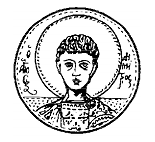 ΑΡΙΣΤΟΤΕΛΕΙΟ ΠΑΝΕΠΙΣΤΗΜΙΟ ΘΕΣΣΑΛΟΝΙΚΗΣΤΜΗΜΑ ΔΗΜΟΣΙΟΓΡΑΦΙΑΣ & ΜΕΣΩΝ ΜΑΖΙΚΗΣ ΕΠΙΚΟΙΝΩΝΙΑΣΜΕΤΑΠΤΥΧΙΑΚΟ ΠΡΟΓΡΑΜΜΑ ΣΠΟΥΔΩΝΠαράταση σπουδών (μέχρι ένα έτος)Παράταση υποβολής ΜΔΕ (ένα εξάμηνο)Αναστολή σπουδών (μέχρι ένα έτος)Μόνο για παράταση υποβολής ΜΔΕ: Βεβαιώνω ότι έχω λάβει γνώση της αίτησης και την εγκρίνω.Μόνο για παράταση υποβολής ΜΔΕ: Βεβαιώνω ότι έχω λάβει γνώση της αίτησης και την εγκρίνω.Όνομα/Ιδιότητα ΕπιβλέποντοςΥπογραφή